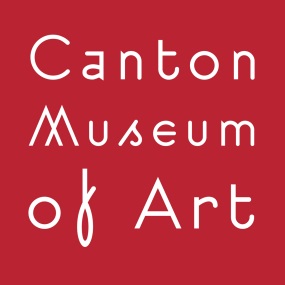 			Stark County High School
Art Exhibition 2018Dear Art Specialist, The Canton Museum of Art will once again hold the Stark County High School Art Exhibition.  We look forward to seeing the students’ artwork displayed in our galleries from March 18 to April 8.   As in past years, the students will have the chance to sell their artwork, receive awards, and win financial scholarships!  Plus, the exhibition provides a great opportunity for the community to see the artwork being created in our county’s high schools.  In this packet you will find an exhibition Schedule and Guidelines for Submissions and Intent to Participate form.  Just complete the form and email (erica@cantonart.org) by February 1, 2018 to let us know you’ll be joining us for another great show!  When you review the enclosed information please make note of the following important details:Our Opening Reception will be held during First Friday, April 6, between 5:00 – 8:00 PM.  Awards will be presented at 6:00 PM.  We are continuing our practice of accepting 10 pieces per school.  This allows each school to be represented equally.  Since handwritten labels are often illegible (resulting in typos with students’ names and their artworks’ titles) we strongly prefer that labels be typed.  Attached to this email you will find a Word Document you can save to your computer, type on, and print.  Please don’t hesitate to call me (330-453-7666 ext. 108) or email me (erica@cantonart.org) if you have any questions about the exhibit.  Thank you for contributing to a vibrant art community in Stark County!   Sincerely, Erica EmersonCanton Museum of Art, Education ManagerSCHEDULE“Intent to Participate” Form Due:							 Friday, February 1, 2018Receiving Dates:										 Artwork should be delivered on Wednesday, March 7, 10:00 AM – 6:00 PM or Thursday, March 8, 10:00 AM – 8:00 PM.  Please call and make other arrangements if these times do not work for you.  Two (2) labels for each piece should be completed – one taped securely onto the back of the piece, one to be turned in to the museum at the time the work is delivered.  For sculptures, labels must be taped to the bottom; if this is impractical, the piece should be marked or labeled in some clear way.  2-D artwork should be brought to the CMA galleries in a portfolio labeled with the name of the school, if possible.  3-D artworks should be brought to the CMA galleries wrapped and boxed.  All artworks should be carefully wrapped to prevent damage.  Exhibition Dates:										  Sunday, March 18 – Sunday, April 8, 2018Opening Reception & Award Presentation:						 First Friday, April 6, 5:00 – 8:00 PMAwards will be presented at 6:00 PM.  Pickup DateS:											  Wednesday, April 11, 10:00 AM – 8:00 PM or Thursday, April 12, 10:00 AM – 8:00 PMGUIDELINES FOR SUBMISSIONSSUBMISSIONSOriginal artworks created by Stark County high school students, in any media (for example, pencil, acrylic, oil, pastels, clay, wood, found objects, etc.) may be submitted for this exhibition.    A maximum of ten (10) artworks may be submitted from each Stark County high school.  A maximum of two (2) artworks may be submitted per student.  Originality and technical ability are both important.  The CMA staff understands that students often develop their technical skills by copying other artworks.  As such, the CMA believes that the copying of an existing work of art is a mechanical process lacking in artistic decision-making, creativity, or original thinking.  In an effort to promote originality and creativity, copies of pre-existing artworks may not be submitted for this exhibition.  If artwork appears to be a copy of a pre-existing artwork, the submission will be removed from the exhibition.  It is the teacher’s responsibility to insure that the student’s work is an original work of art.   Artwork created from photographs is acceptable, provided: 1) the original photograph was taken by the student who created the artwork; and, 2) a copy of the original photograph accompanies the artwork.  PREPARATIONS FOR DISPLAY All work should be properly prepared for display and ready to hang.  If the artwork is not ready for installation by the standards outlined below, the piece may be returned to the teacher.  Labels – Two (2) labels for each piece should be completed – one taped securely onto the back of the piece, one to be turned in to the museum at the time the work is delivered.  For sculptures, labels must be taped to the bottom; if this is impractical, the piece should be marked or labeled in some clear way.  Labels are attached in this email or can be downloaded at: http://www.cantonart.org/288. Works on Canvas should have screw eyes and wire attached to the stretchers (or to the frame, if framed).  Small tape hanging tabs are not strong enough to hold the work securely.  Heavy artwork should have a hanging system suitable to the weight of the piece.   Works on Paper should be matted in a black, white, or off-white with a minimum of a 2-inch mat.  We will use small nails at the corners to mount the work on the gallery wall.  If this is not desirable, please put a note on the artwork.  If artwork is mounted in acrylic, we will “toe-nail” the artwork.  3-D Work will be displayed on a pedestal.  Artwork needs to be stable.Remove any stickers or award labels from the front of the work before bringing it to the CMA.  PLEASE NOTE:  Good craftsmanship and professional presentation of an artwork draws the attention of the judges and could make a difference in whether or not an artwork is considered for an award.  AWARDSFinancial Scholarship Awards – 1st place, 2nd place, 3rd place.Honorable Mention Awards Financial Scholarship Awards will be sent directly to the college chosen by the student upon receipt of a letter confirming class registration from the college registrar.  Honorable Mention Awards are scholarships for one CMA studio art class; these awards should be used within one year of receipt.  INTENT TO PARTICIPATEComplete and return to the Canton Museum of Art by Friday, February 1, 2018. Return by email (erica@cantonart.org) or fax (330-453-1034) ***If no information has changed from last year, there is no need to fill out this form.  Please email your name and school noting that you plan on participating again for 2018!		 YES!  We’d like to participate in the Stark County High School Art Exhibition 2018 at the Canton Museum of Art.  		 Not this year!  But please keep us on the mailing list for the Stark County High School Art Exhibition 2019.  TEACHER’S NAME 										SCHOOL 												ADDRESS 														street						city			zipPHONE 														work						homeEMAIL 												BEST WAY & TIME TO CONTACT YOU 							If you have any questions, please contact Erica Emerson at 330-453-7666 ext.108.  